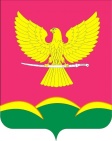 СОВЕТ НОВОТИТАРОВСКОГО СЕЛЬСКОГО ПОСЕЛЕНИЯ ДИНСКОГО РАЙОНАРЕШЕНИЕот 20.02.2020                                                                                                                      № 33-11/04 станица НовотитаровскаяОб обращении в Совет муниципального образования Динской район о ходатайстве перед Законодательным собранием Краснодарского края о присвоении станице Новотитаровской Динского района Краснодарского края почетного звания Краснодарского края «Станица воинской доблести»В соответствии с Законом Краснодарского края от 21 декабря 2018 года          № 3941-КЗ «О почетных званиях населенных пунктов Краснодарского края», рассмотрев предложение Совета ветеранов Новотитаровского сельского поселения Динского района Краснодарского края от 17 июня 2019 года, в целях увековечивания памяти погибших защитников и освободителей станицы Новотитаровской Динского района, военно-патриотического и гражданско-нравственного воспитания граждан, исходя из  необходимости сохранения военно-патриотического наследия, Совет Новотитаровского сельского поселения Динского района р е ш и л:1. Поддержать инициативу Совета ветеранов Новотитаровского сельского поселения Динского района Краснодарского края о присвоении станице Новотитаровской Динского района Краснодарского края почетного звания Краснодарского края «Станица воинской доблести».2. Обратиться в Совет муниципального образования Динской район с просьбой о ходатайстве перед Законодательным собранием Краснодарского края о присвоении станице Новотитаровской Динского района Краснодарского края почетного звания Краснодарского края «Станица воинской доблести».3. Администрации Новотитаровского сельского поселения Динского района (Кошман):3.1. направить настоящее решение с приложением документов, предусмотренных Законом Краснодарского края от 21 декабря 2018 № 3941-КЗ «О почетных званиях населенных пунктов Краснодарского края» для рассмотрения в Совет муниципального образования Динской район;3.2. опубликовать настоящее решение в средствах массовой информации и на официальном интернет – портале Новотитаровского сельского поселения www.novotitarovskaya.info.4. Контроль за выполнением настоящего решения возложить на постоянную комиссию по правовым вопросам и работе с общественностью Совета Новотитаровского сельского поселения Динского района (Мельников).5. Решение вступает в силу со дня его подписания.Председатель Совета Новотитаровского сельского поселения                                     К.А. Прокофьев